 Year 4 – RE- Good and Evil- Hinduism Year 4 – RE- Good and Evil- Hinduism Year 4 – RE- Good and Evil- HinduismWhat should I already know?What am I going to learn in this unit?Vocabulary I need to knowKnowledgeKnow the meaning of the concept of ‘Creation’- the Christian story of Temptation (eating from the tree of life)Examples of ‘Good’ and ‘Evil’ in your own life- books, films etcKnow the meaning of the concepts of ‘Celebration’ and ‘Ceremony’ (year 3). SkillsI can ask questions to understand the meaning of a concept. I can identify how a concept relates to a particular faith and describe ways in which this is shown. I can describe the feelings that are important to me and explain why. InquireI can identify and provide an example of how I have experienced good and evil.    I can ask questions to understand the meaning of the concept of good and evil. ContextualiseI can identify and explain how good and evil features in Hindu stories.  I can understand the importance of the concept of good and evil in Hindu religion and provide an example.     EvaluateI can recognise and describe accurately how good over evil is important to the Hindu faith. I can explore and explain my opinion as to how and why good and evil is shown in the Hindu celebration of Holi. CommunicateI can give an example of good/ evil in my own life and in the world around me.  I can give opinions as to what I think makes good/ evil and explain why.  ApplyI can describe simple examples of how good comes out of evil in my life and the world around me.  I can identify some differences the concept of good and evil makes to the lives of religious people and myself.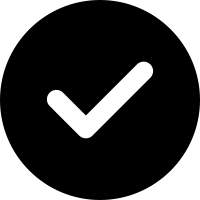 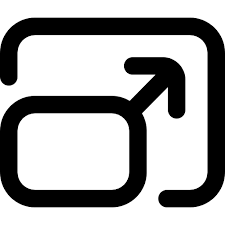 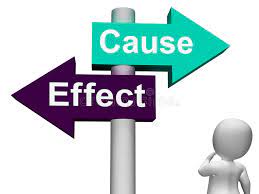 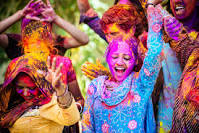 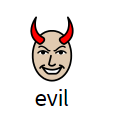 